中国海洋大学第七届研究生法律文化节     法律知识问卷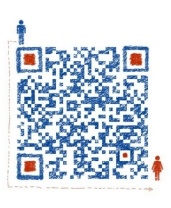 您还可以关注我们的微信账号:falvwenhuajie参与互动和抽奖，我们会将获奖单位和个人公布在该账号上，欢迎扫一扫哦~院系：     专业 ：    年级：     学号：     姓名：一、单项选择题 （每题2分，共50分)1.按照规定的内容、法律地位和制定的程序不同，法律可以划分为根本法和普通法。其中，根本法又称(   )  A.宪法    B.民法     C.刑法      D.行政法2.有关国家机关按照法定程序，对一定时期和范围的规范性法律文件进行审查并重新确定其法律效力的活动，称为(   )  A.法律编纂  B.法律制定  C.法律整理  D.法律汇编3.（  ）是法律发展的重要方式和途径之一，指不同历史类型的法之间的延续、相继、继受，一般表现为旧法对新法的承接和继受。A.法律移植    B.法律继承    C.法律解释    D.法律论证4.对于违法犯罪行为的制裁和惩罚，体现了法律的（   ）    A.评价作用    B.教育作用    C.强制作用    D.指引作用5.我国公民的民事权利能力始于(    ) A.出生      B.10周岁      C.16周岁         D.18周岁6.杨某刚满16岁时进工厂当了工人，每月收入1200元。除交父母一部分生活费外，其余都积攒下来，一年时间已有5000多元积蓄。在未征得父母同意的情况下，杨某自作主张花1800元买了一件艺术品。由于父母反对，杨某决定将该艺术品退还给商店，但商店不同意。根据法律规定，杨某购买艺术品的行为属于(  ) A.无效民事行为        B.有效民事行为 C.重大误解的民事行为   D.显失公平的民事行为7.下列遗嘱形式中，不需要证人在场即为有效的是(  )  A.口头遗嘱   B.自书遗嘱    C.录音遗嘱   D.代书遗嘱8.通常情况下，劳动者解除劳动合同，应当(   ) A.提前30日以书面形式通知用人单位 B.提前30日以口头形式通知用人单位 C.提前60日以书面形式通知用人单位 D.提前60日以口头形式通知用人单位9.消费者为（  ）消费需要购买，使用商品或接受服务，其权益受《消费者权益保护法》保护。
 A .生产　　　B.生活　　　C.生产和生活　　　D.个人10.经营者提供商品或服务，应向消费者出具购货凭证或服务单据；消费者索要购货凭证或服务单据的，经营者（　  ）出具。
A.必须　　　　B.不一定　　C.可以　　D.视具体情况11.《消费者权益保护法》是（　  ）实施的。　A.1993年10月31日　　　B.1993年1月1日
C.1994年10月31日　　　D.1994年1月1日12.《消费者权益保护法》中，消费者的消费客体是（　　）
 A.生活消费　　　B.商品　　　C.服务　　　D.商品和服务13.经营者对商品或者服务作引人误解的虚假宣传的，处以非法所得（　 ）的罚款。
A.一倍以上三倍以下　　　　　B.一倍以上五倍以下
C.一们以上十倍以下　　　　　D.一倍以上三十倍以下14.经营者提供商品或者服务有欺诈行为的，应当按照消费者的要求增加赔偿其受到的损失，增加赔偿的金额为消费者购买商品的价款或者接受服务的费用的（　　）
 A.一倍　　　B.二倍　　　C.三倍　　D.五倍15.用人单位未足额向劳动者支付劳动报酬的，劳动者可以因此解除劳动合同，这种解除属于（ ） 　　A．普通性预告解除   B．特殊性预告解除 　　C．普通性即时解除   D．特殊性即时解除 16.集体合同立法最早的国家是（   ）  　A．荷兰  B．芬兰  C．爱尔兰  D．新西兰 17.劳动者（   ），用人单位不可以解除劳动合同。 　A.在试用期间被证明不符合录用条件的 　B.患病或非因工负伤，在规定的医疗期内的 　C.严重违反用人单位的规章制度的 　D.被依法追究刑事责任的  18.用人单位自用工之日起超过一个月不满一年未与劳动者订立书面劳动合同的，应当向劳动者每月支付（   ）倍的工资。 　A.一  B.二  C.三  D.四 19.刑法有广义刑法与狭义刑法之分。广义的刑法包括（   ）A、刑法典、单行刑法、司法解释B、刑法典、附属刑法、司法解释C、刑法典、刑诉法典、司法解释D、刑法典、单行刑法、附属刑法20.有权进行司法解释的机关是（   ）A、各级人民法院B、各级人民检察院C、各级司法行政机关D、最高人民法院、最高人民检察院21.下列那种情形应当受到追溯期限的限制？（    ）A、在人民法院受理了齐某自诉汤某故意伤害案件以后。汤某离家杳无音信B、丛某因出国而未在法定期限内对钟某侮辱案提出控告C、薛某向公安机关报案，声称自己被抢劫，因薛某说话颠三倒四，接案人员对其报案有怀疑而未立案D、秦某得知与其共同诈骗的李某被公安机关抓获逃离居住地藏匿22.关于犯罪主体，下列哪一选项是正确的？（   　） 
A.甲（女，43岁）吸毒后强制猥亵、侮辱孙某（智障女，19岁），因强制猥亵、侮辱妇女罪的主体只能是男性，故甲无罪 
  B.乙（15岁）携带自制火药枪夺取妇女张某的挎包，因乙未使用该火药枪，故应当构成抢夺罪 
  C.丙（15岁）在帮助李某扣押被害人王某索取债务时致王某死亡，丙不应当负刑事责任 
  D.丁是司法工作人员，也可构成放纵走私罪  　23.关于正当防卫，下列哪一选项是错误的？（  　） 
　A.制服不法侵害人后，又对其实施加害行为，成立故意犯罪 
　B.抢劫犯使用暴力取得财物后，对抢劫犯立即进行追击的，由于不法侵害尚未结束，属于合法行为 
　C.动物被饲主唆使侵害他人的，其侵害属于不法侵害；但动物对人的自发侵害，不是不法侵害 
　D.基于过失而实施的侵害行为，不是不法侵害
24.关于教唆犯，下列哪一选项是正确的？（   ） 
　A.甲唆使不满16周岁的乙强奸妇女丙，但乙只是抢夺了丙的财物一万元后即离开现场，甲应成立强奸罪、抢夺罪的教唆犯 
　B.教唆犯不可能是实行犯，但可能是帮助犯 
　C.教唆他人吸食、注射毒品的，成立吸食、注射毒品罪的教唆犯 
　D.有的教唆犯是主犯，但所有的帮助犯都是从犯 25.为谋财绑架他人的，在下列哪一种情形下不应当判处死刑？（　  ） 　A.甲绑架并伤害被绑架人致其残疾的 　B.乙杀死人质后隐瞒事实真相向人质亲友勒索赎金10万元的 　  C.丙绑架人质后害怕罪行败露杀人灭口的 　  D.丁控制人质时因捆绑太紧过失致被害人死亡的 二、填空题：（每题2分，共20分）1.在我国的刑罚中，短期剥夺犯罪分子的人身自由，就近执行并实行劳动改造的是 _______。2.根据《中华人民共和国消费者权益保护法》的规定，服务者向消费者提供质低价高的服务，侵犯消费者 的_______权。3.遗产按照下列顺序继承： 第一顺序：配偶、______、______ 第二顺序：______、祖父母、外祖父母。4.因胁迫结婚的，受胁迫的一方可以向婚姻登记机关或人民法院请求撤销该婚姻。受胁迫的一方撤销婚姻的请求，应当自结婚登记之日起_______提出。5.经营者提供商品或者服务，应当按照国家有关规定或者商业惯例向消费者出具发票等______或者______；消费者索要时，经营者必须出具。6.授予专利权的发明和实用新型，应当具备______、______、______。7.消费者在购买、使用商品时，其合法权益受到损害的，可以向_______要求赔偿。销售者赔偿后，属于生产者的责任或者属于向销售者提供商品的其他销售者的责任的，销售者有权向_______或者其他销售者追偿。消费者或者其他受害人因商品缺陷造成人身、财产损害的，可以向销售者要求赔偿，也可以向生产者要求赔偿。8.用人单位为劳动者提供专项培训费用，对其进行______，可以与该劳动者订立协议，约定______。9.经许可使用他人注册商标的，必须在使用该注册商标的商品上标明被许可人的_______和_______。10. 国家秘密的密级分为______、_____、______秘密三级。三、案例分析题（第一题8分，第二题12分，共30分）1、1996年4月23日，歌唱演员孙某去作曲家钱某家作客，得知钱某当天刚创作完成歌曲《母亲》，便提出试唱一遍，钱某欣然同意。孙某领悟能力极强，试唱效果甚佳，孙某、钱某皆满意。孙某提出是否可专由他演唱此歌，钱某答复以后再说。孙某于几天后，一次义演上即演唱此歌，并称此歌是由其新创作的歌曲。孙某对该歌曲的演唱引起轰动。第三天其电视台即邀孙某在庆“五?一”文艺晚会上演唱此歌，孙某得酬金500元。此事为钱某得知即起诉法院，诉孙某侵权。请就此案，回答如下问题： 
（1）歌曲《母亲》的著作权归谁？
（2）孙某义演歌曲《母亲》的行为是否侵权？为什么？                                                                                                   
（3）孙某对其演唱的歌曲《母亲》是否享有表演者权，为什么？ 
（4）孙某在庆“五?一”文艺晚会上演唱《母亲》的行为是否侵权？为什么？如属侵权行为，侵犯了谁的何种著作权？ 
2、个体户张某、王某二人于2010日从汽车交易中心购得一辆“东风”牌二手卡车，，共同从事长途货物的运输业务。二人各出资人民币3万元。同年12月，张某驾驶这辆汽车外出联系业务时，遇到李某，李某表示愿意出资人民币8万元购买此车，张某随即氢车卖给了李某，并办理了过户手续，事后，张某把卖车一事告知王某、王某要求分得一半款项。　　李某买到此车后，于同年年底又将这辆卡车以人民币9万元卖给赵某。二人约定，买卖合同签订时，卡车即归赵某所有，赵某某租车给李某使用，租期为1年，租金人民币1万元，二人签定协议后，到有关部门办理了登记过户手续。  某把车租赁给李某使用期间，由于运输缺乏货源，于是李某准备自己备货，因缺乏资金遂向银行贷款人民币5万元，李某把那辆卡车作为抵押物，设定了抵押，双方签订了抵押协议，但没有进行抵押登记。次年11月赵某把该车以人民币10万元的价格卖给了钱某。12月赵某以租期届满为由，要求李某归还卡车，李某得知赵某把车卖给钱某，遂不愿归还卡车，主张以人民币9万元买回此车，赵某不允，遂生纠纷。现问：张某、王某对卡车是什么财产关系？张某、李某的汽车买卖合同是否有效？为什么？李某、赵某约定买卖合同签订时，卡车即归赵某所有，该约定是否有效？为什么？李某与银行的抵押合同能否生效？为什么？李某主张买回卡车的主张能否得到支持？为什么？截止纠纷发生时，该卡车所有权归谁享有？为什么？您还可以关注我们的微信账号:falvwenhuajie参与互动和抽奖，（PS:关注排名是五十的倍数即有精美礼品赠送哦~~）我们会将获奖单位和个人公布在该账号上，你还在等什么？赶快扫一扫~~~